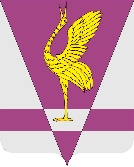 В соответствии Регламентом Ужурского районного Совета депутатов, в целях определения организации и приведения планов и графиков заседаний Совета депутатов и его рабочих комиссий, Ужурский районный Совет депутатов РЕШИЛ:1. Внести в План работы Ужурского районного Совета депутатов, утвержденный решением Ужурского районного Совета депутатов от 20.12.2023 № 39-266р, следующие изменения:1.1. приложение к решению «План работы Ужурского районного Совета депутатов на 2024 год» читать согласно приложению к настоящему решению.2. Настоящее решение вступает в силу в день подписания.Председатель Ужурского районного Совета депутатов						А.С.АгламзяновПЛАН РАБОТЫ Ужурского районного Совета депутатов на 2024 годКРАСНОЯРСКИЙ КРАЙУЖУРСКИЙ РАЙОННЫЙ СОВЕТДЕПУТАТОВРЕШЕНИЕКРАСНОЯРСКИЙ КРАЙУЖУРСКИЙ РАЙОННЫЙ СОВЕТДЕПУТАТОВРЕШЕНИЕКРАСНОЯРСКИЙ КРАЙУЖУРСКИЙ РАЙОННЫЙ СОВЕТДЕПУТАТОВРЕШЕНИЕ26.03.2024 г. Ужур№ 42-284рО внесении изменений вутвержденный план работы Ужурского районного Советадепутатов на 2024 годО внесении изменений вутвержденный план работы Ужурского районного Советадепутатов на 2024 годО внесении изменений вутвержденный план работы Ужурского районного Советадепутатов на 2024 годПриложение к решению Ужурского районного Совета депутатов от 26.03.2024 № 42-284р№№№Наименование вопросаОтветственныеот РСДОтветственныеот РСДИнициаторы рассмотрения вопроса и ответственные исполнителиФ.И.О.и должность докладчика Ф.И.О.и должность докладчика Ф.И.О.и должность докладчика РАЗДЕЛ 1. Вопросы, выносимые на рассмотрение сессии районного Совета депутатовРАЗДЕЛ 1. Вопросы, выносимые на рассмотрение сессии районного Совета депутатовРАЗДЕЛ 1. Вопросы, выносимые на рассмотрение сессии районного Совета депутатовРАЗДЕЛ 1. Вопросы, выносимые на рассмотрение сессии районного Совета депутатовРАЗДЕЛ 1. Вопросы, выносимые на рассмотрение сессии районного Совета депутатовРАЗДЕЛ 1. Вопросы, выносимые на рассмотрение сессии районного Совета депутатовРАЗДЕЛ 1. Вопросы, выносимые на рассмотрение сессии районного Совета депутатовРАЗДЕЛ 1. Вопросы, выносимые на рассмотрение сессии районного Совета депутатовРАЗДЕЛ 1. Вопросы, выносимые на рассмотрение сессии районного Совета депутатовРАЗДЕЛ 1. Вопросы, выносимые на рассмотрение сессии районного Совета депутатовФевраль 2024 годаФевраль 2024 годаФевраль 2024 годаФевраль 2024 годаФевраль 2024 годаФевраль 2024 годаФевраль 2024 годаФевраль 2024 годаФевраль 2024 годаФевраль 2024 годаО внесении изменений и дополнений в Устав Ужурского района Красноярского краяАппарат РСД, Бухтояров С.К. - председатель постоянной комиссии по вопросам местного самоуправленияАппарат РСД, Бухтояров С.К. - председатель постоянной комиссии по вопросам местного самоуправленияХарченко Ю.Н.Харченко Ю.Н.– ведущий специалист по правовым вопросам общего отдела администрации Ужурского районаХарченко Ю.Н.– ведущий специалист по правовым вопросам общего отдела администрации Ужурского районаХарченко Ю.Н.– ведущий специалист по правовым вопросам общего отдела администрации Ужурского районаОб отчете начальника отдела МВД по Ужурскому районуАппарат РСДАппарат РСДНачальник, специалисты отдела МВД по Ужурскому районуНачальник отдела МВД по Ужурскому районуНачальник отдела МВД по Ужурскому районуНачальник отдела МВД по Ужурскому районуОб отчете директор КГКУ «Центр занятости населения Ужурского района»Аппарат РСДАппарат РСДЛуковников А.В., специалисты КГКУ «Центр занятости населения Ужурского района»Луковников А.В.-директор КГКУ «Центр занятости населения Ужурского района»Луковников А.В.-директор КГКУ «Центр занятости населения Ужурского района»Луковников А.В.-директор КГКУ «Центр занятости населения Ужурского района»О внесении изменений в правила землепользования и застройки Кулунского, Малоимышского, Приреченского и Прилужского сельсоветов Ужурского района Красноярского краяАппарат РСДАппарат РСДСкрыпник Е.В.Скрыпник Е.В. - ведущий специалист строительства и архитектуры отдела ЖКХ и строительства администрации Ужурского районаСкрыпник Е.В. - ведущий специалист строительства и архитектуры отдела ЖКХ и строительства администрации Ужурского районаСкрыпник Е.В. - ведущий специалист строительства и архитектуры отдела ЖКХ и строительства администрации Ужурского районаО приеме недвижимого имущества, находящегося в государственной собственности Красноярского края в муниципальную собственность муниципального образования Ужурский район Красноярского краяАппарат РСД, Милина И.В.- председатель постоянной комиссии по налогам, бюджету, экономической политике и сельскому хозяйствуАппарат РСД, Милина И.В.- председатель постоянной комиссии по налогам, бюджету, экономической политике и сельскому хозяйствуБуякас В.В.Буякас В.В.-начальник отдела по управлению муниципальным имуществом и земельными отношениями администрации Ужурского районаБуякас В.В.-начальник отдела по управлению муниципальным имуществом и земельными отношениями администрации Ужурского районаБуякас В.В.-начальник отдела по управлению муниципальным имуществом и земельными отношениями администрации Ужурского районаИнформация о состоянии электрических сетей на территории Ужурского районаАппарат РСДАппарат РСДВасильева Д.Ю.Представитель ПАО «Россети» по Ужурскому районуПредставитель ПАО «Россети» по Ужурскому районуПредставитель ПАО «Россети» по Ужурскому районуО результатах выполнения плана работы Ужурского районного Совета депутатов за 2023 годАппарат РСДАппарат РСДВасильева Д.Ю.Васильева Д.Ю. – консультант РСДВасильева Д.Ю. – консультант РСДВасильева Д.Ю. – консультант РСДМарт 2024 годаМарт 2024 годаМарт 2024 годаМарт 2024 годаМарт 2024 годаМарт 2024 годаМарт 2024 годаМарт 2024 годаМарт 2024 годаМарт 2024 годаО подготовке к паводковому периоду на территории Ужурского районаАппарат РСД, Зарецкий И.Л. -председатель постоянной комиссии по вопросам ЖКХ и благоустройстваАппарат РСД, Зарецкий И.Л. -председатель постоянной комиссии по вопросам ЖКХ и благоустройстваПыхтин С.И.Пыхтин С.И.-начальник отдела по вопросам безопасностиПыхтин С.И.-начальник отдела по вопросам безопасностиПыхтин С.И.-начальник отдела по вопросам безопасностиО размещении портретов граждан на Доске почёта «Ими славится земля Ужурская» в 2024 году Васильева Д.Ю.Васильева Д.Ю.Васильева Д.Ю., комиссия по Доске почёта «Ими славится земля Ужурская».Васильева Д.Ю. – консультант Ужурского районного Совета депутатовВасильева Д.Ю. – консультант Ужурского районного Совета депутатовВасильева Д.Ю. – консультант Ужурского районного Совета депутатовО внесении изменений в решение Ужурского районного Совета депутатов Красноярского края от 05.12.2023 № 38-248р «О районном бюджете на 2023 год и плановый период 2024-2025 годов»Аппарат РСД,Милина И.В.- председатель постоянной комиссии по налогам, бюджету, экономической политике и сельскому хозяйствуАппарат РСД,Милина И.В.- председатель постоянной комиссии по налогам, бюджету, экономической политике и сельскому хозяйствуВинтер Н.А., Ягудина Н.К. Винтер Н.А.-руководитель Финансового управления администрации Ужурского районаВинтер Н.А.-руководитель Финансового управления администрации Ужурского районаВинтер Н.А.-руководитель Финансового управления администрации Ужурского районаО присвоении звания «Почетный гражданин Ужурского района»Васильева Д.Ю., Бухтояров С.К. - председатель постоянной комиссии по вопросам местного самоуправления Васильева Д.Ю., Бухтояров С.К. - председатель постоянной комиссии по вопросам местного самоуправления Васильева Д.Ю.Васильева Д.Ю. – консультант Ужурского районного Совета депутатовВасильева Д.Ю. – консультант Ужурского районного Совета депутатовВасильева Д.Ю. – консультант Ужурского районного Совета депутатовОб утверждении Положения о конкурсе «Благоустройство сельских территорий» в 2024 году»Васильева Д.Ю., Бухтояров С.К. - председатель постоянной комиссии по вопросам местного самоуправления Васильева Д.Ю., Бухтояров С.К. - председатель постоянной комиссии по вопросам местного самоуправления Васильева Д.Ю.Васильева Д.Ю. – консультант Ужурского районного Совета депутатовВасильева Д.Ю. – консультант Ужурского районного Совета депутатовВасильева Д.Ю. – консультант Ужурского районного Совета депутатовОб утверждении Положения о конкурсе «На лучшую работу депутатов сельского поселения» в 2024 году»Васильева Д.Ю., Бухтояров С.К. - председатель постоянной комиссии по вопросам местного самоуправления Васильева Д.Ю., Бухтояров С.К. - председатель постоянной комиссии по вопросам местного самоуправления Васильева Д.Ю.Васильева Д.Ю. – консультант Ужурского районного Совета депутатовВасильева Д.Ю. – консультант Ужурского районного Совета депутатовВасильева Д.Ю. – консультант Ужурского районного Совета депутатовАпрель 2024 годаАпрель 2024 годаАпрель 2024 годаАпрель 2024 годаАпрель 2024 годаАпрель 2024 годаАпрель 2024 годаАпрель 2024 годаАпрель 2024 годаАпрель 2024 годаОб отчете главы Ужурского района за 2023 годАппарат РСД, председатели постоянных комиссий РСДАппарат РСД, председатели постоянных комиссий РСДЗарецкий К.Н.- глава района, Костяева Т.В. Глава района Зарецкий К.Н.Глава района Зарецкий К.Н.Глава района Зарецкий К.Н.Об отчете председателя контрольно-счетной комиссии Ужурского района за 2023 год Аппарат РСДАппарат РСДСорх О.В.Сорх О.В.-председатель КСК Ужурского района Сорх О.В.-председатель КСК Ужурского района Сорх О.В.-председатель КСК Ужурского района О размещении портретов граждан на Доске почёта «Ими славится земля Ужурская» в 2024 году Васильева Д.Ю.Васильева Д.Ю.Васильева Д.Ю., комиссия по Доске почёта «Ими славится земля Ужурская».Васильева Д.Ю. – консультант Ужурского районного Совета депутатовВасильева Д.Ю. – консультант Ужурского районного Совета депутатовВасильева Д.Ю. – консультант Ужурского районного Совета депутатовО внесении изменений в Положение о бюджетном процессе Аппарат РСД, Милина И.В.- председатель постоянной комиссии по налогам, бюджету, экономической политике и сельскому хозяйствуАппарат РСД, Милина И.В.- председатель постоянной комиссии по налогам, бюджету, экономической политике и сельскому хозяйствуВинтер Н.А., Ягудина Н.К.Винтер Н.А.-руководитель Финансового управления администрации Ужурского районаВинтер Н.А.-руководитель Финансового управления администрации Ужурского районаВинтер Н.А.-руководитель Финансового управления администрации Ужурского районаОб обеспечении пожарной безопасности на территории Ужурского районаАппарат РСД, Зарецкий И.Л.- председатель постоянной комиссии по вопросам безопасности, ЖКХ и благоустройства Аппарат РСД, Зарецкий И.Л.- председатель постоянной комиссии по вопросам безопасности, ЖКХ и благоустройства Пыхтин С.И.Пыхтин С.И. – начальник отдела безопасности территории Ужурского районаПыхтин С.И. – начальник отдела безопасности территории Ужурского районаПыхтин С.И. – начальник отдела безопасности территории Ужурского районаМай 2024 годаМай 2024 годаМай 2024 годаМай 2024 годаМай 2024 годаМай 2024 годаМай 2024 годаМай 2024 годаМай 2024 годаМай 2024 годаО внесении изменений и дополнений в Устав Ужурского района Красноярского краяАппарат РСД, Бухтояров С.К. - председатель постоянной комиссии по вопросам местного самоуправленияАппарат РСД, Бухтояров С.К. - председатель постоянной комиссии по вопросам местного самоуправленияХарченко Ю.Н.Харченко Ю.Н. – ведущий специалист по правовым вопросам общего отдела администрации Ужурского районаХарченко Ю.Н. – ведущий специалист по правовым вопросам общего отдела администрации Ужурского районаХарченко Ю.Н. – ведущий специалист по правовым вопросам общего отдела администрации Ужурского районаОб утверждении отчета об исполнении районного бюджета за 2023 годВасильева Д.Ю.Васильева Д.Ю.Винтер Н.А., Ягудина Н.К.Винтер Н.А.-руководитель Финансового управления администрации Ужурского районаВинтер Н.А.-руководитель Финансового управления администрации Ужурского районаВинтер Н.А.-руководитель Финансового управления администрации Ужурского районаО внесении изменений в решение Ужурского районного Совета депутатов Красноярского края от 05.12.2023 № 38-248р «О районном бюджете на 2023 год и плановый период 2024-2025 годов»Аппарат РСД, Милина И.В.- председатель постоянной комиссии по налогам, бюджету, экономической политике и сельскому хозяйствуАппарат РСД, Милина И.В.- председатель постоянной комиссии по налогам, бюджету, экономической политике и сельскому хозяйствуВинтер Н.А., Ягудина Н.К.Винтер Н.А.-руководитель Финансового управления администрации Ужурского районаВинтер Н.А.-руководитель Финансового управления администрации Ужурского районаВинтер Н.А.-руководитель Финансового управления администрации Ужурского районаО внесении изменений в Генеральный План муниципального образования Локшинский сельсовет Ужурского района Красноярского краяАппарат РСДАппарат РСДСкрыпник Е.В.Скрыпник Е.В. - ведущий специалист строительства и архитектуры отдела ЖКХ и строительства администрации Ужурского районаСкрыпник Е.В. - ведущий специалист строительства и архитектуры отдела ЖКХ и строительства администрации Ужурского районаСкрыпник Е.В. - ведущий специалист строительства и архитектуры отдела ЖКХ и строительства администрации Ужурского районаО внесении изменений в Правила землепользования и застройки муниципального образования Локшинский сельсовет Ужурского района Красноярского краяАппарат РСДАппарат РСДСкрыпник Е.В.Скрыпник Е.В. - ведущий специалист строительства и архитектуры отдела ЖКХ и строительства администрации Ужурского районаСкрыпник Е.В. - ведущий специалист строительства и архитектуры отдела ЖКХ и строительства администрации Ужурского районаСкрыпник Е.В. - ведущий специалист строительства и архитектуры отдела ЖКХ и строительства администрации Ужурского районаО состоянии здравоохранения на территории Ужурского районаАппарат РСДАппарат РСДГлавный врач КГБУЗ «Ужурская РБ»Главный врач КГБУЗ «Ужурская РБ»Главный врач КГБУЗ «Ужурская РБ»Главный врач КГБУЗ «Ужурская РБ»О завершении отопительного сезона на территории Ужурского районаАппарат РСД, Зарецкий И.Л.- председатель постоянной комиссии по вопросам безопасности, ЖКХ и благоустройства Аппарат РСД, Зарецкий И.Л.- председатель постоянной комиссии по вопросам безопасности, ЖКХ и благоустройства Алексеенко М.ГАлексеенко М.Г. – начальник отдела ЖКХ и благоустройства администрации Ужурского районаАлексеенко М.Г. – начальник отдела ЖКХ и благоустройства администрации Ужурского районаАлексеенко М.Г. – начальник отдела ЖКХ и благоустройства администрации Ужурского районаИнформация о подготовке к летнему оздоровительному отдыху детей на территории Ужурского районаАппарат РСД, Рудкова О.Ю.- председатель постоянной комиссии по социальным вопросам Аппарат РСД, Рудкова О.Ю.- председатель постоянной комиссии по социальным вопросам Богданова В.А.Богданова В.А. – заместитель главы по социальным вопросамБогданова В.А. – заместитель главы по социальным вопросамБогданова В.А. – заместитель главы по социальным вопросамИюнь 2024 годаИюнь 2024 годаИюнь 2024 годаИюнь 2024 годаИюнь 2024 годаИюнь 2024 годаИюнь 2024 годаИюнь 2024 годаИюнь 2024 годаИюнь 2024 годаО внесении изменений в решение Ужурского районного Совета депутатов Красноярского края от 05.12.2023 № 38-248р «О районном бюджете на 2023 год и плановый период 2024-2025 годов»Аппарат РСД, Милина И.В.- председатель постоянной комиссии по налогам, бюджету, экономической политике и сельскому хозяйствуАппарат РСД, Милина И.В.- председатель постоянной комиссии по налогам, бюджету, экономической политике и сельскому хозяйствуВинтер Н.А.-руководитель Финансового управления администрации Ужурского района, Ягудина Н.К. начальник бюджетного отделаВинтер Н.А.-руководитель Финансового управления администрации Ужурского районаВинтер Н.А.-руководитель Финансового управления администрации Ужурского районаВинтер Н.А.-руководитель Финансового управления администрации Ужурского районаО представлении ходатайства о награждении Почетной грамотой Законодательного Собрания края»Васильева Д.Ю., Бухтояров С.К. - председатель постоянной комиссии по вопросам местного самоуправления Васильева Д.Ю., Бухтояров С.К. - председатель постоянной комиссии по вопросам местного самоуправления Васильева Д.Ю.Васильева Д.Ю. – консультант Ужурского районного Совета депутатовВасильева Д.Ю. – консультант Ужурского районного Совета депутатовВасильева Д.Ю. – консультант Ужурского районного Совета депутатовОб обеспечении пожарной безопасности на территории районаАппарат РСД, Зарецкий И.Л. -председатель постоянной комиссии по вопросам ЖКХ и благоустройстваАппарат РСД, Зарецкий И.Л. -председатель постоянной комиссии по вопросам ЖКХ и благоустройстваПыхтин С.И.Пыхтин С.И.-начальник отдела по вопросам безопасностиПыхтин С.И.-начальник отдела по вопросам безопасностиПыхтин С.И.-начальник отдела по вопросам безопасностиАвгуст 2024 годаАвгуст 2024 годаАвгуст 2024 годаАвгуст 2024 годаАвгуст 2024 годаАвгуст 2024 годаАвгуст 2024 годаАвгуст 2024 годаАвгуст 2024 годаАвгуст 2024 годаО внесении изменений в решение Ужурского районного Совета депутатов Красноярского края от 05.12.2023 № 38-248р «О районном бюджете на 2023 год и плановый период 2024-2025 годов»Аппарат РСД, Милина И.В.- председатель постоянной комиссии по налогам, бюджету, экономической политике и сельскому хозяйствуАппарат РСД, Милина И.В.- председатель постоянной комиссии по налогам, бюджету, экономической политике и сельскому хозяйствуВинтер Н.А.-руководитель Финансового управления администрации Ужурского района, Ягудина Н.К. начальник бюджетного отделаВинтер Н.А.-руководитель Финансового управления администрации Ужурского районаВинтер Н.А.-руководитель Финансового управления администрации Ужурского районаВинтер Н.А.-руководитель Финансового управления администрации Ужурского районаО подготовке к отопительному периоду 2023-2024 годыАппарат РСД, Зарецкий И.Л. -председатель постоянной комиссии по вопросам ЖКХ и благоустройстваАппарат РСД, Зарецкий И.Л. -председатель постоянной комиссии по вопросам ЖКХ и благоустройстваКазанцев Ю.П., Алексеенко М.Г.Алексеенко М.Г.- начальник отдела ЖКХ и строительства администрации Ужурского районаАлексеенко М.Г.- начальник отдела ЖКХ и строительства администрации Ужурского районаАлексеенко М.Г.- начальник отдела ЖКХ и строительства администрации Ужурского районаСентябрь 2024 годаСентябрь 2024 годаСентябрь 2024 годаСентябрь 2024 годаСентябрь 2024 годаСентябрь 2024 годаСентябрь 2024 годаСентябрь 2024 годаСентябрь 2024 годаСентябрь 2024 годаОб определении победителей районного конкурса «Благоустройство сельских территорий» в 2024 годуВасильева Д.Ю., Бухтояров С.К. - председатель постоянной комиссии по вопросам местного самоуправления Васильева Д.Ю., Бухтояров С.К. - председатель постоянной комиссии по вопросам местного самоуправления Васильева Д.Ю.Васильева Д.Ю. – консультант Ужурского районного Совета депутатовВасильева Д.Ю. – консультант Ужурского районного Совета депутатовВасильева Д.Ю. – консультант Ужурского районного Совета депутатовОб определении победителей районного конкурса «На лучшую работу депутатов сельского поселения» в 2024 годуВасильева Д.Ю., Бухтояров С.К. - председатель постоянной комиссии по вопросам местного самоуправления Васильева Д.Ю., Бухтояров С.К. - председатель постоянной комиссии по вопросам местного самоуправления Васильева Д.Ю.Васильева Д.Ю. – консультант Ужурского районного Совета депутатовВасильева Д.Ю. – консультант Ужурского районного Совета депутатовВасильева Д.Ю. – консультант Ужурского районного Совета депутатовО внесении изменений в решение Ужурского районного Совета депутатов Красноярского края от 05.12.2023 № 38-248р «О районном бюджете на 2023 год и плановый период 2024-2025 годов»Аппарат РСД, Милина И.В.- председатель постоянной комиссии по налогам, бюджету, экономической политике и сельскому хозяйствуАппарат РСД, Милина И.В.- председатель постоянной комиссии по налогам, бюджету, экономической политике и сельскому хозяйствуВинтер Н.А.-руководитель Финансового управления администрации Ужурского района, Ягудина Н.К. начальник бюджетного отделаВинтер Н.А.-руководитель Финансового управления администрации Ужурского районаВинтер Н.А.-руководитель Финансового управления администрации Ужурского районаВинтер Н.А.-руководитель Финансового управления администрации Ужурского районаОктябрь 2024 годаОктябрь 2024 годаОктябрь 2024 годаОктябрь 2024 годаОктябрь 2024 годаОктябрь 2024 годаОктябрь 2024 годаОктябрь 2024 годаОктябрь 2024 годаОктябрь 2024 года111О внесении изменений в Генеральный План муниципального образования Крутоярский сельсовет Ужурского района Красноярского краяАппарат РСДАппарат РСДСкрыпник Е.В.Скрыпник Е.В. - ведущий специалист строительства и архитектуры отдела ЖКХ и строительства администрации Ужурского районаСкрыпник Е.В. - ведущий специалист строительства и архитектуры отдела ЖКХ и строительства администрации Ужурского районаСкрыпник Е.В. - ведущий специалист строительства и архитектуры отдела ЖКХ и строительства администрации Ужурского районаО внесении изменений в Правила землепользования и застройки муниципального образования Крутоярский сельсовет Ужурского района Красноярского краяАппарат РСДАппарат РСДСкрыпник Е.В.Скрыпник Е.В. - ведущий специалист строительства и архитектуры отдела ЖКХ и строительства администрации Ужурского районаСкрыпник Е.В. - ведущий специалист строительства и архитектуры отдела ЖКХ и строительства администрации Ужурского районаСкрыпник Е.В. - ведущий специалист строительства и архитектуры отдела ЖКХ и строительства администрации Ужурского районаНоябрь 2024 годаНоябрь 2024 годаНоябрь 2024 годаНоябрь 2024 годаНоябрь 2024 годаНоябрь 2024 годаНоябрь 2024 годаНоябрь 2024 годаНоябрь 2024 годаНоябрь 2024 годаО внесении изменений в решение Ужурского районного Совета депутатов от 24.12.2018 № 32-242р «Об утверждении Регламента Ужурского районного Совета депутатов»Аппарат РСДАппарат РСДВасильева Д.Ю.Васильева Д.Ю. – консультант Ужурского районного Совета депутатовВасильева Д.Ю. – консультант Ужурского районного Совета депутатовВасильева Д.Ю. – консультант Ужурского районного Совета депутатовОб установлении коэффициентов К1, К2, К3 на 2025 годАппарат РСД, Милина И.В.- председатель постоянной комиссии по налогам, бюджету, экономической политике и сельскому хозяйствуАппарат РСД, Милина И.В.- председатель постоянной комиссии по налогам, бюджету, экономической политике и сельскому хозяйствуБуякас В.В.Буякас В.В.-начальник отдела по управлению муниципальным имуществом и земельными отношениями администрации Ужурского районаБуякас В.В.-начальник отдела по управлению муниципальным имуществом и земельными отношениями администрации Ужурского районаБуякас В.В.-начальник отдела по управлению муниципальным имуществом и земельными отношениями администрации Ужурского районаДекабрь 2024 годаДекабрь 2024 годаДекабрь 2024 годаДекабрь 2024 годаДекабрь 2024 годаДекабрь 2024 годаДекабрь 2024 годаДекабрь 2024 годаДекабрь 2024 годаДекабрь 2024 годаО внесении изменений и дополнений в Устав Ужурского района Красноярского краяАппарат РСД, Бухтояров С.К. - председатель постоянной комиссии по вопросам местного самоуправленияАппарат РСД, Бухтояров С.К. - председатель постоянной комиссии по вопросам местного самоуправленияХарченко Ю.Н.Харченко Ю.Н. – ведуший специалист по правовым вопросам общего отдела администрации Ужурского районаХарченко Ю.Н. – ведуший специалист по правовым вопросам общего отдела администрации Ужурского районаХарченко Ю.Н. – ведуший специалист по правовым вопросам общего отдела администрации Ужурского районаО районном бюджете на 2025 год и плановый период 2026-2027 годыАппарат РСД, Милина И.В.- председатель постоянной комиссии по налогам, бюджету, экономической политике и сельскому хозяйствуАппарат РСД, Милина И.В.- председатель постоянной комиссии по налогам, бюджету, экономической политике и сельскому хозяйствуВинтер Н.А.-руководитель Финансового управления администрации Ужурского района, Ягудина Н.К. начальник бюджетного отделаВинтер Н.А.-руководитель Финансового управления администрации Ужурского районаВинтер Н.А.-руководитель Финансового управления администрации Ужурского районаВинтер Н.А.-руководитель Финансового управления администрации Ужурского районаО внесении изменений в решение Ужурского районного Совета депутатов Красноярского края от 05.12.2023 № 38-248р «О районном бюджете на 2023 год и плановый период 2024-2025 годов»Аппарат РСД, Милина И.В.- председатель постоянной комиссии по налогам, бюджету, экономической политике и сельскому хозяйствуАппарат РСД, Милина И.В.- председатель постоянной комиссии по налогам, бюджету, экономической политике и сельскому хозяйствуВинтер Н.А.-руководитель Финансового управления администрации Ужурского района, Ягудина Н.К. начальник бюджетного отделаВинтер Н.А.-руководитель Финансового управления администрации Ужурского районаВинтер Н.А.-руководитель Финансового управления администрации Ужурского районаВинтер Н.А.-руководитель Финансового управления администрации Ужурского районаОтчет об исполнении плана работы Ужурского районного Совета депутатов за 2024 год.Агламзянов А.С.-председатель Ужурского районного Совета депутатов, Васильева Д.Ю.-консультант Ужурского районного Совета депутатовАгламзянов А.С.-председатель Ужурского районного Совета депутатов, Васильева Д.Ю.-консультант Ужурского районного Совета депутатовВасильева Д.Ю.Васильева Д.Ю. – консультант Ужурского районного Совета депутатовВасильева Д.Ю. – консультант Ужурского районного Совета депутатовВасильева Д.Ю. – консультант Ужурского районного Совета депутатовОб утверждении Плана работы районного Совета на 2025гАппарат РСД, председатели постоянных комиссий РСДАппарат РСД, председатели постоянных комиссий РСДАппарат РСД, председатели постоянных комиссий РСД, инициаторы вопросов для рассмотрения РСДВасильева Д.Ю.-консультант РСДВасильева Д.Ю.-консультант РСДВасильева Д.Ю.-консультант РСДО состоянии здравоохранения на территории Ужурского районаАппарат РСДАппарат РСДГлавный врач КГБУЗ «Ужурская РБ»Главный врач КГБУЗ «Ужурская РБ»Главный врач КГБУЗ «Ужурская РБ»Главный врач КГБУЗ «Ужурская РБ»Информация от общественного представителя Уполномоченного по правам человека в Красноярском крае по Ужурскому районуАппарат РСДАппарат РСДОбщественный представитель Уполномоченного по правам человека в Красноярском крае по Ужурскому районуОбщественный представитель Уполномоченного по правам человека в Красноярском крае по Ужурскому районуОбщественный представитель Уполномоченного по правам человека в Красноярском крае по Ужурскому районуОбщественный представитель Уполномоченного по правам человека в Красноярском крае по Ужурскому районуРАЗДЕЛ 2. Организация работы постоянных комиссий районного Совета депутатовРАЗДЕЛ 2. Организация работы постоянных комиссий районного Совета депутатовРАЗДЕЛ 2. Организация работы постоянных комиссий районного Совета депутатовРАЗДЕЛ 2. Организация работы постоянных комиссий районного Совета депутатовРАЗДЕЛ 2. Организация работы постоянных комиссий районного Совета депутатовРАЗДЕЛ 2. Организация работы постоянных комиссий районного Совета депутатовРАЗДЕЛ 2. Организация работы постоянных комиссий районного Совета депутатовРАЗДЕЛ 2. Организация работы постоянных комиссий районного Совета депутатовРАЗДЕЛ 2. Организация работы постоянных комиссий районного Совета депутатовРАЗДЕЛ 2. Организация работы постоянных комиссий районного Совета депутатовРассмотрение заявлений и обращений, поступающих в комиссии и принятие по ним решенийРассмотрение заявлений и обращений, поступающих в комиссии и принятие по ним решенийРассмотрение заявлений и обращений, поступающих в комиссии и принятие по ним решенийРассмотрение заявлений и обращений, поступающих в комиссии и принятие по ним решенийРассмотрение заявлений и обращений, поступающих в комиссии и принятие по ним решенийРассмотрение заявлений и обращений, поступающих в комиссии и принятие по ним решенийРассмотрение заявлений и обращений, поступающих в комиссии и принятие по ним решенийКонтроль за исполнением решений, принятых на сессиях районного Совета депутатовКонтроль за исполнением решений, принятых на сессиях районного Совета депутатовКонтроль за исполнением решений, принятых на сессиях районного Совета депутатовКонтроль за исполнением решений, принятых на сессиях районного Совета депутатовКонтроль за исполнением решений, принятых на сессиях районного Совета депутатовКонтроль за исполнением решений, принятых на сессиях районного Совета депутатовКонтроль за исполнением решений, принятых на сессиях районного Совета депутатовПриём избирателей по личным вопросам, согласно графику приема гражданПриём избирателей по личным вопросам, согласно графику приема гражданПриём избирателей по личным вопросам, согласно графику приема гражданПриём избирателей по личным вопросам, согласно графику приема гражданПриём избирателей по личным вопросам, согласно графику приема гражданПриём избирателей по личным вопросам, согласно графику приема гражданПриём избирателей по личным вопросам, согласно графику приема граждан2.1.2.1.2.1.Заседания постоянной комиссии по бюджету, налогам, экономической политике и сельскому хозяйствуЗаседания постоянной комиссии по бюджету, налогам, экономической политике и сельскому хозяйствуЗаседания постоянной комиссии по бюджету, налогам, экономической политике и сельскому хозяйствуЗаседания постоянной комиссии по бюджету, налогам, экономической политике и сельскому хозяйствуЗаседания постоянной комиссии по бюджету, налогам, экономической политике и сельскому хозяйствуЗаседания постоянной комиссии по бюджету, налогам, экономической политике и сельскому хозяйствуЗаседания постоянной комиссии по бюджету, налогам, экономической политике и сельскому хозяйству2.1..12.1..12.1..1Проекты решений Ужурского районного Совета депутатов в пределах компетенции постоянной комиссииПроекты решений Ужурского районного Совета депутатов в пределах компетенции постоянной комиссииПроекты решений Ужурского районного Совета депутатов в пределах компетенции постоянной комиссииПроекты решений Ужурского районного Совета депутатов в пределах компетенции постоянной комиссииПроекты решений Ужурского районного Совета депутатов в пределах компетенции постоянной комиссииПроекты решений Ужурского районного Совета депутатов в пределах компетенции постоянной комиссииПроекты решений Ужурского районного Совета депутатов в пределах компетенции постоянной комиссииРассмотрение муниципальных программРассмотрение муниципальных программРассмотрение муниципальных программРассмотрение муниципальных программРассмотрение муниципальных программРассмотрение муниципальных программРассмотрение муниципальных программИнформация об участии Ужурского района в краевых и федеральных программах по строительству жилья молодым специалистам, проживающим в сельской местностиИнформация об участии Ужурского района в краевых и федеральных программах по строительству жилья молодым специалистам, проживающим в сельской местностиИнформация об участии Ужурского района в краевых и федеральных программах по строительству жилья молодым специалистам, проживающим в сельской местностиИнформация об участии Ужурского района в краевых и федеральных программах по строительству жилья молодым специалистам, проживающим в сельской местностиИнформация об участии Ужурского района в краевых и федеральных программах по строительству жилья молодым специалистам, проживающим в сельской местностиИнформация об участии Ужурского района в краевых и федеральных программах по строительству жилья молодым специалистам, проживающим в сельской местностиИнформация об участии Ужурского района в краевых и федеральных программах по строительству жилья молодым специалистам, проживающим в сельской местностиРассмотрение обращений руководителей и глав муниципалитетов Ужурского района об оказании финансовой помощиРассмотрение обращений руководителей и глав муниципалитетов Ужурского района об оказании финансовой помощиРассмотрение обращений руководителей и глав муниципалитетов Ужурского района об оказании финансовой помощиРассмотрение обращений руководителей и глав муниципалитетов Ужурского района об оказании финансовой помощиРассмотрение обращений руководителей и глав муниципалитетов Ужурского района об оказании финансовой помощиРассмотрение обращений руководителей и глав муниципалитетов Ужурского района об оказании финансовой помощиРассмотрение обращений руководителей и глав муниципалитетов Ужурского района об оказании финансовой помощи2.2.2.2.2.2.Заседания постоянной комиссии по вопросам социального развитияЗаседания постоянной комиссии по вопросам социального развитияЗаседания постоянной комиссии по вопросам социального развитияЗаседания постоянной комиссии по вопросам социального развитияЗаседания постоянной комиссии по вопросам социального развитияЗаседания постоянной комиссии по вопросам социального развитияЗаседания постоянной комиссии по вопросам социального развитияПроекты решений Ужурского районного Совета депутатов в пределах компетенции постоянной комиссии Проекты решений Ужурского районного Совета депутатов в пределах компетенции постоянной комиссии Проекты решений Ужурского районного Совета депутатов в пределах компетенции постоянной комиссии Проекты решений Ужурского районного Совета депутатов в пределах компетенции постоянной комиссии Проекты решений Ужурского районного Совета депутатов в пределах компетенции постоянной комиссии Проекты решений Ужурского районного Совета депутатов в пределах компетенции постоянной комиссии Проекты решений Ужурского районного Совета депутатов в пределах компетенции постоянной комиссии Рассмотрение муниципальных программРассмотрение муниципальных программРассмотрение муниципальных программРассмотрение муниципальных программРассмотрение муниципальных программРассмотрение муниципальных программРассмотрение муниципальных программИнформация о подготовке мероприятий подпрограммы «Безопасный, качественный отдых и оздоровление детей в летний период 2024 года»Информация о подготовке мероприятий подпрограммы «Безопасный, качественный отдых и оздоровление детей в летний период 2024 года»Информация о подготовке мероприятий подпрограммы «Безопасный, качественный отдых и оздоровление детей в летний период 2024 года»Информация о подготовке мероприятий подпрограммы «Безопасный, качественный отдых и оздоровление детей в летний период 2024 года»Информация о подготовке мероприятий подпрограммы «Безопасный, качественный отдых и оздоровление детей в летний период 2024 года»Информация о подготовке мероприятий подпрограммы «Безопасный, качественный отдых и оздоровление детей в летний период 2024 года»Информация о подготовке мероприятий подпрограммы «Безопасный, качественный отдых и оздоровление детей в летний период 2024 года»Информация о проведении в районе спортивных мероприятийИнформация о проведении в районе спортивных мероприятийИнформация о проведении в районе спортивных мероприятийИнформация о проведении в районе спортивных мероприятийИнформация о проведении в районе спортивных мероприятийИнформация о проведении в районе спортивных мероприятийИнформация о проведении в районе спортивных мероприятийИнформация об обеспечении жилыми помещениями детей-сирот и детей, оставшихся без попечения родителей, лиц из числа детей-сирот и детей оставшихся без попечения родителей и о контроле за опекунами и попечителями по выполнению возложенных на них обязанностейИнформация об обеспечении жилыми помещениями детей-сирот и детей, оставшихся без попечения родителей, лиц из числа детей-сирот и детей оставшихся без попечения родителей и о контроле за опекунами и попечителями по выполнению возложенных на них обязанностейИнформация об обеспечении жилыми помещениями детей-сирот и детей, оставшихся без попечения родителей, лиц из числа детей-сирот и детей оставшихся без попечения родителей и о контроле за опекунами и попечителями по выполнению возложенных на них обязанностейИнформация об обеспечении жилыми помещениями детей-сирот и детей, оставшихся без попечения родителей, лиц из числа детей-сирот и детей оставшихся без попечения родителей и о контроле за опекунами и попечителями по выполнению возложенных на них обязанностейИнформация об обеспечении жилыми помещениями детей-сирот и детей, оставшихся без попечения родителей, лиц из числа детей-сирот и детей оставшихся без попечения родителей и о контроле за опекунами и попечителями по выполнению возложенных на них обязанностейИнформация об обеспечении жилыми помещениями детей-сирот и детей, оставшихся без попечения родителей, лиц из числа детей-сирот и детей оставшихся без попечения родителей и о контроле за опекунами и попечителями по выполнению возложенных на них обязанностейИнформация об обеспечении жилыми помещениями детей-сирот и детей, оставшихся без попечения родителей, лиц из числа детей-сирот и детей оставшихся без попечения родителей и о контроле за опекунами и попечителями по выполнению возложенных на них обязанностей2.3.2.3.2.3.Заседания постоянной комиссии по вопросам безопасности, ЖКХ и благоустройствуЗаседания постоянной комиссии по вопросам безопасности, ЖКХ и благоустройствуЗаседания постоянной комиссии по вопросам безопасности, ЖКХ и благоустройствуЗаседания постоянной комиссии по вопросам безопасности, ЖКХ и благоустройствуЗаседания постоянной комиссии по вопросам безопасности, ЖКХ и благоустройствуЗаседания постоянной комиссии по вопросам безопасности, ЖКХ и благоустройствуЗаседания постоянной комиссии по вопросам безопасности, ЖКХ и благоустройствуПроекты решений Ужурского районного Совета депутатов в пределах компетенции постоянной комиссии Проекты решений Ужурского районного Совета депутатов в пределах компетенции постоянной комиссии Проекты решений Ужурского районного Совета депутатов в пределах компетенции постоянной комиссии Проекты решений Ужурского районного Совета депутатов в пределах компетенции постоянной комиссии Проекты решений Ужурского районного Совета депутатов в пределах компетенции постоянной комиссии Проекты решений Ужурского районного Совета депутатов в пределах компетенции постоянной комиссии Проекты решений Ужурского районного Совета депутатов в пределах компетенции постоянной комиссии Рассмотрение муниципальных программРассмотрение муниципальных программРассмотрение муниципальных программРассмотрение муниципальных программРассмотрение муниципальных программРассмотрение муниципальных программРассмотрение муниципальных программИнформация о завершении отопительного сезона 2023-2024 годыИнформация о завершении отопительного сезона 2023-2024 годыИнформация о завершении отопительного сезона 2023-2024 годыИнформация о завершении отопительного сезона 2023-2024 годыИнформация о завершении отопительного сезона 2023-2024 годыИнформация о завершении отопительного сезона 2023-2024 годыИнформация о завершении отопительного сезона 2023-2024 годыИнформация о подготовке к отопительному периоду 2024-2025 годовИнформация о подготовке к отопительному периоду 2024-2025 годовИнформация о подготовке к отопительному периоду 2024-2025 годовИнформация о подготовке к отопительному периоду 2024-2025 годовИнформация о подготовке к отопительному периоду 2024-2025 годовИнформация о подготовке к отопительному периоду 2024-2025 годовИнформация о подготовке к отопительному периоду 2024-2025 годовКонтроль отопительного сезона 2024-2025 годыКонтроль отопительного сезона 2024-2025 годыКонтроль отопительного сезона 2024-2025 годыКонтроль отопительного сезона 2024-2025 годыКонтроль отопительного сезона 2024-2025 годыКонтроль отопительного сезона 2024-2025 годыКонтроль отопительного сезона 2024-2025 годыИнформация о подготовке к паводковому периоду на территории Ужурского районаИнформация о подготовке к паводковому периоду на территории Ужурского районаИнформация о подготовке к паводковому периоду на территории Ужурского районаИнформация о подготовке к паводковому периоду на территории Ужурского районаИнформация о подготовке к паводковому периоду на территории Ужурского районаИнформация о подготовке к паводковому периоду на территории Ужурского районаИнформация о подготовке к паводковому периоду на территории Ужурского районаИнформация об обеспечении пожарной безопасности на территории районаИнформация об обеспечении пожарной безопасности на территории районаИнформация об обеспечении пожарной безопасности на территории районаИнформация об обеспечении пожарной безопасности на территории районаИнформация об обеспечении пожарной безопасности на территории районаИнформация об обеспечении пожарной безопасности на территории районаИнформация об обеспечении пожарной безопасности на территории районаКонтроль по организации и размещению твердых коммунальных отходов на территории Ужурского районаКонтроль по организации и размещению твердых коммунальных отходов на территории Ужурского районаКонтроль по организации и размещению твердых коммунальных отходов на территории Ужурского районаКонтроль по организации и размещению твердых коммунальных отходов на территории Ужурского районаКонтроль по организации и размещению твердых коммунальных отходов на территории Ужурского районаКонтроль по организации и размещению твердых коммунальных отходов на территории Ужурского районаКонтроль по организации и размещению твердых коммунальных отходов на территории Ужурского района2.4.2.4.2.4.Заседания постоянной комиссии по вопросам местного самоуправления и развития институтов гражданского обществаЗаседания постоянной комиссии по вопросам местного самоуправления и развития институтов гражданского обществаЗаседания постоянной комиссии по вопросам местного самоуправления и развития институтов гражданского обществаЗаседания постоянной комиссии по вопросам местного самоуправления и развития институтов гражданского обществаЗаседания постоянной комиссии по вопросам местного самоуправления и развития институтов гражданского обществаЗаседания постоянной комиссии по вопросам местного самоуправления и развития институтов гражданского обществаЗаседания постоянной комиссии по вопросам местного самоуправления и развития институтов гражданского обществаПроекты решений Ужурского районного Совета депутатов в пределах компетенции постоянной комиссии Проекты решений Ужурского районного Совета депутатов в пределах компетенции постоянной комиссии Проекты решений Ужурского районного Совета депутатов в пределах компетенции постоянной комиссии Проекты решений Ужурского районного Совета депутатов в пределах компетенции постоянной комиссии Проекты решений Ужурского районного Совета депутатов в пределах компетенции постоянной комиссии Проекты решений Ужурского районного Совета депутатов в пределах компетенции постоянной комиссии Проекты решений Ужурского районного Совета депутатов в пределах компетенции постоянной комиссии Рассмотрение муниципальных программРассмотрение муниципальных программРассмотрение муниципальных программРассмотрение муниципальных программРассмотрение муниципальных программРассмотрение муниципальных программРассмотрение муниципальных программЗаслушивания информации по проведению мероприятия «О занесении граждан на Доску почёта «Ими славится земля Ужурская»Заслушивания информации по проведению мероприятия «О занесении граждан на Доску почёта «Ими славится земля Ужурская»Заслушивания информации по проведению мероприятия «О занесении граждан на Доску почёта «Ими славится земля Ужурская»Заслушивания информации по проведению мероприятия «О занесении граждан на Доску почёта «Ими славится земля Ужурская»Заслушивания информации по проведению мероприятия «О занесении граждан на Доску почёта «Ими славится земля Ужурская»Заслушивания информации по проведению мероприятия «О занесении граждан на Доску почёта «Ими славится земля Ужурская»Заслушивания информации по проведению мероприятия «О занесении граждан на Доску почёта «Ими славится земля Ужурская»Рассмотрение материалов для награждения Благодарственными письмами и Почетными грамотами районного и краевого уровняРассмотрение материалов для награждения Благодарственными письмами и Почетными грамотами районного и краевого уровняРассмотрение материалов для награждения Благодарственными письмами и Почетными грамотами районного и краевого уровняРассмотрение материалов для награждения Благодарственными письмами и Почетными грамотами районного и краевого уровняРассмотрение материалов для награждения Благодарственными письмами и Почетными грамотами районного и краевого уровняРассмотрение материалов для награждения Благодарственными письмами и Почетными грамотами районного и краевого уровняРассмотрение материалов для награждения Благодарственными письмами и Почетными грамотами районного и краевого уровня2.5.2.5.2.5.Совместные заседания комиссий по организационным вопросам в части проведения на территории Ужурского района мероприятия «Ужурский район – культурная столица Красноярья»Совместные заседания комиссий по организационным вопросам в части проведения на территории Ужурского района мероприятия «Ужурский район – культурная столица Красноярья»Совместные заседания комиссий по организационным вопросам в части проведения на территории Ужурского района мероприятия «Ужурский район – культурная столица Красноярья»Совместные заседания комиссий по организационным вопросам в части проведения на территории Ужурского района мероприятия «Ужурский район – культурная столица Красноярья»Совместные заседания комиссий по организационным вопросам в части проведения на территории Ужурского района мероприятия «Ужурский район – культурная столица Красноярья»Совместные заседания комиссий по организационным вопросам в части проведения на территории Ужурского района мероприятия «Ужурский район – культурная столица Красноярья»Совместные заседания комиссий по организационным вопросам в части проведения на территории Ужурского района мероприятия «Ужурский район – культурная столица Красноярья»РАЗДЕЛ 3. Организационные вопросы работы аппарата районного Совета депутатовРАЗДЕЛ 3. Организационные вопросы работы аппарата районного Совета депутатовРАЗДЕЛ 3. Организационные вопросы работы аппарата районного Совета депутатовРАЗДЕЛ 3. Организационные вопросы работы аппарата районного Совета депутатовРАЗДЕЛ 3. Организационные вопросы работы аппарата районного Совета депутатовРАЗДЕЛ 3. Организационные вопросы работы аппарата районного Совета депутатовРАЗДЕЛ 3. Организационные вопросы работы аппарата районного Совета депутатовРАЗДЕЛ 3. Организационные вопросы работы аппарата районного Совета депутатовРАЗДЕЛ 3. Организационные вопросы работы аппарата районного Совета депутатовРАЗДЕЛ 3. Организационные вопросы работы аппарата районного Совета депутатов№п/п№п/пНаименование вопросаНаименование вопросаНаименование вопросаНаименование вопросаОтветственныйза исполнениеОтветственныйза исполнениеОтветственныйза исполнениеСрок исполнения3.1.3.1.Подготовка информации для населения района о принятых решениях районного Совета депутатов в средствах массовой информации Подготовка информации для населения района о принятых решениях районного Совета депутатов в средствах массовой информации Подготовка информации для населения района о принятых решениях районного Совета депутатов в средствах массовой информации Подготовка информации для населения района о принятых решениях районного Совета депутатов в средствах массовой информации Васильева Д.Ю.Васильева Д.Ю.Васильева Д.Ю.Постоянно3.2.3.2.Работа с письмами, жалобами, обращениями граждан Работа с письмами, жалобами, обращениями граждан Работа с письмами, жалобами, обращениями граждан Работа с письмами, жалобами, обращениями граждан Васильева Д.Ю.Васильева Д.Ю.Васильева Д.Ю.По мере поступления3.3.3.3.Организация заседаний сессий районного Совета депутатовОрганизация заседаний сессий районного Совета депутатовОрганизация заседаний сессий районного Совета депутатовОрганизация заседаний сессий районного Совета депутатовВасильева Д.ЮВасильева Д.ЮВасильева Д.ЮПостоянно 3.4.3.4.Организация заседаний постоянных комиссийОрганизация заседаний постоянных комиссийОрганизация заседаний постоянных комиссийОрганизация заседаний постоянных комиссийВасильева Д.ЮВасильева Д.ЮВасильева Д.ЮПо мере поступления3.5.3.5.Оказание консультативной и методической помощи сельсоветам по организационным и правовым вопросамОказание консультативной и методической помощи сельсоветам по организационным и правовым вопросамОказание консультативной и методической помощи сельсоветам по организационным и правовым вопросамОказание консультативной и методической помощи сельсоветам по организационным и правовым вопросамВасильева Д.ЮВасильева Д.ЮВасильева Д.ЮПостоянно 3.6.3.6.Работа с протестами, замечаниями, представлениями прокурораРабота с протестами, замечаниями, представлениями прокурораРабота с протестами, замечаниями, представлениями прокурораРабота с протестами, замечаниями, представлениями прокурораВасильева Д.ЮВасильева Д.ЮВасильева Д.ЮПо мере поступления3.7.3.7.Работа с замечаниями Управления территориальной политики Губернатора Красноярского краяРабота с замечаниями Управления территориальной политики Губернатора Красноярского краяРабота с замечаниями Управления территориальной политики Губернатора Красноярского краяРабота с замечаниями Управления территориальной политики Губернатора Красноярского краяВасильева Д.ЮВасильева Д.ЮВасильева Д.ЮПо мере поступления3.8.3.8.Подготовка заключений по проектам решений для рассмотрения на сессиях районного Совета депутатовПодготовка заключений по проектам решений для рассмотрения на сессиях районного Совета депутатовПодготовка заключений по проектам решений для рассмотрения на сессиях районного Совета депутатовПодготовка заключений по проектам решений для рассмотрения на сессиях районного Совета депутатовАмбарян А.Г.Амбарян А.Г.Амбарян А.Г.По мере поступления3.9.3.9.Юридическая экспертиза проектов правовых актов, поступающих в районный Совет депутатов, разработка проектов правовых актов районного Совета депутатов, правовое обеспечение деятельности районного СоветаЮридическая экспертиза проектов правовых актов, поступающих в районный Совет депутатов, разработка проектов правовых актов районного Совета депутатов, правовое обеспечение деятельности районного СоветаЮридическая экспертиза проектов правовых актов, поступающих в районный Совет депутатов, разработка проектов правовых актов районного Совета депутатов, правовое обеспечение деятельности районного СоветаЮридическая экспертиза проектов правовых актов, поступающих в районный Совет депутатов, разработка проектов правовых актов районного Совета депутатов, правовое обеспечение деятельности районного СоветаАмбарян А.Г.Амбарян А.Г.Амбарян А.Г.Постоянно3.10.3.10.Ведение архивного документирования, делопроизводства, делопроизводство по приему гражданВедение архивного документирования, делопроизводства, делопроизводство по приему гражданВедение архивного документирования, делопроизводства, делопроизводство по приему гражданВедение архивного документирования, делопроизводства, делопроизводство по приему гражданАмбарян А.Г.Амбарян А.Г.Амбарян А.Г.Постоянно3.11.3.11.Проведение Публичных слушаний по инициативе председателя Ужурского районного Совета депутатовПроведение Публичных слушаний по инициативе председателя Ужурского районного Совета депутатовПроведение Публичных слушаний по инициативе председателя Ужурского районного Совета депутатовПроведение Публичных слушаний по инициативе председателя Ужурского районного Совета депутатовВасильева Д.ЮВасильева Д.ЮВасильева Д.ЮПо мере необходимости3.12.3.12.Учеба в Кадровом центреУчеба в Кадровом центреУчеба в Кадровом центреУчеба в Кадровом центреАгламзянов А.С., депутаты РСД, аппарат РСДАгламзянов А.С., депутаты РСД, аппарат РСДАгламзянов А.С., депутаты РСД, аппарат РСДПо графикуРАЗДЕЛ 4. Мероприятия, с участием депутатов Ужурского районного Совета:РАЗДЕЛ 4. Мероприятия, с участием депутатов Ужурского районного Совета:РАЗДЕЛ 4. Мероприятия, с участием депутатов Ужурского районного Совета:РАЗДЕЛ 4. Мероприятия, с участием депутатов Ужурского районного Совета:РАЗДЕЛ 4. Мероприятия, с участием депутатов Ужурского районного Совета:РАЗДЕЛ 4. Мероприятия, с участием депутатов Ужурского районного Совета:РАЗДЕЛ 4. Мероприятия, с участием депутатов Ужурского районного Совета:РАЗДЕЛ 4. Мероприятия, с участием депутатов Ужурского районного Совета:РАЗДЕЛ 4. Мероприятия, с участием депутатов Ужурского районного Совета:РАЗДЕЛ 4. Мероприятия, с участием депутатов Ужурского районного Совета:4.1.4.1.Проведение собраний граждан в населенных пунктах районаПроведение собраний граждан в населенных пунктах районаПроведение собраний граждан в населенных пунктах районаПроведение собраний граждан в населенных пунктах районаАгламзянов А.С.Агламзянов А.С.Агламзянов А.С.В течение года4.2.4.2.Проведение семинаров по вопросам местного значения и организации работы органов местного самоуправленияПроведение семинаров по вопросам местного значения и организации работы органов местного самоуправленияПроведение семинаров по вопросам местного значения и организации работы органов местного самоуправленияПроведение семинаров по вопросам местного значения и организации работы органов местного самоуправленияАгламзянов А.С.Агламзянов А.С.Агламзянов А.С.В течение года4.3.4.3.Учеба депутатов в Кадровом центреУчеба депутатов в Кадровом центреУчеба депутатов в Кадровом центреУчеба депутатов в Кадровом центреАгламзянов А.С..Агламзянов А.С..Агламзянов А.С..По графику4.4.4.4.Приём избирателей по личным вопросамПриём избирателей по личным вопросамПриём избирателей по личным вопросамПриём избирателей по личным вопросамДепутаты РСДДепутаты РСДДепутаты РСДВ течение года4.5.4.5.Участие депутатов районного Совета во всероссийских культурных акциях и днях единого действияУчастие депутатов районного Совета во всероссийских культурных акциях и днях единого действияУчастие депутатов районного Совета во всероссийских культурных акциях и днях единого действияУчастие депутатов районного Совета во всероссийских культурных акциях и днях единого действияДепутаты РСДДепутаты РСДДепутаты РСДВ течение года4.6.4.6.Проведение на территории Ужурского района мероприятий «Ужурский район – культурная столица Красноярья»Проведение на территории Ужурского района мероприятий «Ужурский район – культурная столица Красноярья»Проведение на территории Ужурского района мероприятий «Ужурский район – культурная столица Красноярья»Проведение на территории Ужурского района мероприятий «Ужурский район – культурная столица Красноярья»Депутаты РСДДепутаты РСДДепутаты РСДВ течение года